表８．住まいの点検チェックリスト点検日　　　　　　　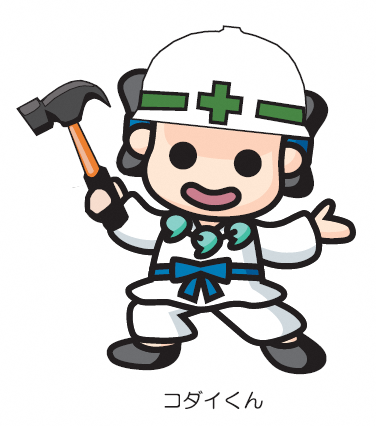 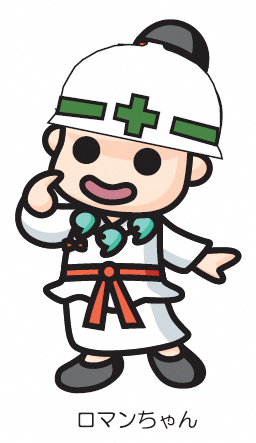 点検項目点検内容チェックメモ外回り外壁塗装のはがれ、ヒビ等、下地の露出はないか有・無外回り屋根瓦のズレ、割れ、崩落はないか有・無外回り雨どいはずれ、詰まり、極端な傾きがないか有・無外回りバルコニー防水に問題はないか、排水口に詰まりはないか有・無外回り基礎割れ、ヒビはないか有・無内部天井雨漏り痕はないか有・無内部壁雨漏り痕はないか有・無内部床傾きはないか有・無建具玄関、勝手口開閉は滑らかか、傾きはないか有・無建具雨戸開閉は滑らかか、ぐらつきはないか有・無建具建具開閉は滑らかか、ぐらつきはないか有・無床下土台、床組みシロアリ被害や木材の腐朽はないか有・無設備キッチン廻り設備機器に不具合はないか有・無設備洗面所廻り水漏れ、排水口の詰まり、腐りはないか有・無設備浴室廻り排水口の詰まり、水の滞留、タイルにヒビ割れはないか有・無設備トイレ廻り排水に詰まりはないか有・無設備給湯器水漏れはないか有・無設備ガス管ガス漏れはないか有・無設備給水管漏水、赤水、青水がないか有・無設備空調設備フィルターの詰まりはないか有・無設備換気設備換気がしっかり出来ているか有・無設備排水管会所等に水漏れがないか有・無その他小屋裏雨漏り痕はないか、シロアリ被害はないか有・無